Parkrun Gdańsk Południe # 158 - 20/07/2019Miejsce  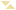 Uczestnik  Czas  Kat  Wsp.
Wieku  Miejsce
wg. płci  Klub  Uwagi  Ilość
biegów  Ilość
biegów  1Tomasz BAGIŃSKI17:44VM35-3975.85 %M1PB pozostaje 00:17:3184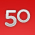 2Marcin KLONOWSKI18:14SM30-3470.93 %M2LKS Zantyr SztumPB pozostaje 00:17:5623Piotr ŁUKASZEWICZ19:15VM35-3968.48 %M3PB pozostaje 00:19:14164Damian DINO19:24VM40-4470.88 %M4PB pozostaje 00:18:14745Patryk ŁOKUCIJEWSKI19:26SM25-2966.47 %M5Babillonia BabieniecPB pozostaje 00:19:2026Grzegorz GAJEWSKI19:32VM35-3967.92 %M6PB pozostaje 00:17:49737Adam GRZYSTEK19:43SM30-3465.60 %M7PB pozostaje 00:19:25165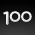 8Jacob ARMSTRONG PLIETH19:48VM45-4972.14 %M8Croydon HarriersDebiutant719Tomasz KASZKUR20:30VM40-4467.56 %M9PB pozostaje 00:18:57144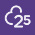 10Dariusz HAJDUK21:03VM40-4466.83 %M10PB pozostaje 00:20:107611Michał SIOMAK21:06VM40-4465.64 %M11PB pozostaje 00:20:266812Adam DUSZYŃSKI21:16VM50-5469.91 %M12GWIAZDABETLEJEMSKA.COMPB pozostaje 00:20:282213Madeleine ARMSTRONG PLIETH21:26VW35-3970.61 %F1Croydon HarriersDebiutant7514Magdalena KAŁAS21:29SW25-2968.89 %F2PB pozostaje 00:20:465315Krzysztof KLAWIKOWSKI21:59VM35-3960.73 %M13PB pozostaje 00:20:38374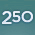 16Eryk Bartłomiej TOBIASZ22:05SM25-2958.42 %M14Debiutant117Tomasz DŁUGOSZ22:07SM30-3459.01 %M15Klub biegaczy - Prawo do ŻyciaPB pozostaje 00:20:239718Jakub REGLIŃSKI22:18SM25-2957.85 %M16Debiutant119Sebastian BRZEZIŃSKI22:34VM40-4460.93 %M17PB pozostaje 00:20:221320Zbigniew LULIS22:40VM55-5970.15 %M18Debiutant1421Daniel ŻYWICKI22:48SM30-3457.02 %M19Nowe PB!922Andrzej KLEWEK22:49VM40-4460.70 %M20PB pozostaje 00:21:0715723Dariusz WYSOCKI22:53SM30-3457.03 %M21PB pozostaje 00:21:074424Maciej GALIKOWSKI23:07VM40-4459.05 %M22PB pozostaje 00:22:40225Stanisław SKWIOT23:08VM45-4963.26 %M23Taka RYBANowe PB!11626Zbigniew LADZIŃSKI23:25VM40-4459.64 %M24PB pozostaje 00:22:541127Nieznan(a)y28Paweł TOMCZYSZYN23:41VM40-4457.64 %M26Debiutant129Mariusz DĄBROWSKI23:49VM45-4959.55 %M27PB pozostaje 00:20:465730Michał LESIAK24:13SM25-2953.27 %M28Nowe PB!531Wojciech KOLBUSZ24:15VM35-3954.36 %M29PB pozostaje 00:23:191232Wojciech KURGAN24:20VM45-4959.18 %M30KS Pidrina GdyniaPB pozostaje 00:22:359133Adam ALAMA24:39VM40-4455.38 %M31PB pozostaje 00:24:13534Leszek DULKO24:50VM50-5459.40 %M32PB pozostaje 00:23:538935Krzysztof Teofor GAJEWSKI24:55VM40-4455.18 %M33Taka RYBAPB pozostaje 00:21:465636Łukasz OWERCZUK24:57VM35-3953.17 %M34PB pozostaje 00:22:354637Małgosia USZACKA25:04VW35-3960.04 %F3Debiutant138Magdalena KURSZEWSKA25:38SW30-3458.00 %F4PB pozostaje 00:24:194939Adam ANGIELCZYK25:41SM30-3450.36 %M35PB pozostaje 00:19:525340Dawid Marcin JELITTO25:58VM40-4452.95 %M36PB pozostaje 00:25:194941Henryk URTNOWSKI26:02VM80-8482.78 %M37PB pozostaje 00:23:5210242Leszek CUDNOWSKI26:04VM45-4955.69 %M38PB pozostaje 00:23:3418643Sławomir MECH26:13VM40-4453.66 %M39PB pozostaje 00:23:512444Cezary MARCINKIEWICZ26:18JM11-1453.93 %M40PB pozostaje 00:25:2312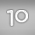 45Adam JAGODDA26:20VM35-3951.08 %M41Debiutant3246Piotr KULESZA26:26VM40-4452.84 %M42PB pozostaje 00:24:211847Grzegorz WIECZOREK26:28VM50-5457.56 %M43Debiutant1248Tomasz SZULC26:35VM50-5455.92 %M44Debiutant1849Zdzisław KOPEĆ26:40VM55-5958.13 %M45PB pozostaje 00:25:0625650Paweł GORCZYCA26:50SM25-2948.07 %M46PB pozostaje 00:24:121251Anna BIESIADA26:55VW40-4457.15 %F5PB pozostaje 00:26:07552Tomasz ROJEK27:02VM45-4954.13 %M47PB pozostaje 00:25:026853Agata RYŹLEWICZ27:07SW30-3454.95 %F6PB pozostaje 00:25:12454Maciej SCHULZ27:15VM45-4952.84 %M48Pruszcz BiegaPB pozostaje 00:24:233955Tomasz CZAJKOWSKI27:30VM45-4951.94 %M49PB pozostaje 00:25:273756Dariusz SZYMKUN27:33VM55-5956.26 %M50PB pozostaje 00:24:258457Radosław SZMIGIEL27:37VM35-3948.04 %M51Debiutant2558Dawid Marek TOMKOWICZ27:46SM25-2946.46 %M52Pruszcz BiegaPB pozostaje 00:23:52659Dawid FIGLAK27:46JM15-1750.12 %M53Debiutant1060Kasia SZUTOWICZ27:59SW30-3452.95 %F7PB pozostaje 00:25:35661Joanna SAWCZUK28:07VW45-4958.21 %F8Taka RYBAPB pozostaje 00:24:455862Nieznan(a)y63Tomasz NAWROCKI28:42VM45-4949.42 %M55PB pozostaje 00:26:36564Artur KUTZMANN29:14VM35-3946.35 %M56Blue Media TeamPB pozostaje 00:24:416265Dorota CHMIELOWIEC29:32VW40-4452.09 %F9PB pozostaje 00:24:308966Agnieszka STENCEL29:33VW35-3951.21 %F10PB pozostaje 00:21:276767Kacper Piotr PORCZYK29:54JM11-1449.72 %M57PB pozostaje 00:26:49668Nieznan(a)y69Agnieszka PERETKO30:04SW30-3449.56 %F11PB pozostaje 00:27:431370Aleksandra DĄBKOWSKA30:05VW35-3950.30 %F12Taka RYBAPB pozostaje 00:24:022171Iwona FEDCZAK30:13SW25-2948.98 %F13PB pozostaje 00:29:40372Sylwia AMBROZIAK30:17VW35-3949.97 %F14Taka RYBAPB pozostaje 00:29:095173Adam AMBROZIAK30:18VM35-3944.72 %M59Taka RYBAPB pozostaje 00:24:1511774Ila PO30:45SW30-3448.24 %F15PB pozostaje 00:28:302075Henryk PUCUŁA30:56VM60-6452.32 %M60Debiutant176Nieznan(a)y77Lena WALENTYNOWICZ31:23JW1054.38 %F16Pruszcz BiegaPB pozostaje 00:29:511078Aneta WALENTYNOWICZ34:03VW40-4445.52 %F17Pruszcz BiegaPB pozostaje 00:24:464279Agnieszka STECZEŃ34:03VW40-4445.52 %F18PB pozostaje 00:31:521180Maciej POGORZELSKI34:09VM45-4941.53 %M62Straszyn BiegaPB pozostaje 00:23:3518181Tomasz POCZOBUT34:10VM45-4942.49 %M63PB pozostaje 00:25:465082Karolina ŻYTKOWIAK35:24VW45-4944.87 %F19PB pozostaje 00:27:466683Klaudia NIEDBAŁA36:14JW11-1443.38 %F20Debiutant184Damian NIEDBAŁA37:12SM30-3434.77 %M64PB pozostaje 00:23:363585Lidia DĄBROWSKA37:13VW40-4442.27 %F21Nowe PB!1186Aleksander KASPRZYK45:01JM1039.54 %M65Debiutant487Marek KASPRZYK47:12VM35-3928.28 %M66Debiutant1088Barbara DŁUGOSZ47:13JW1036.15 %F22PB pozostaje 00:45:33989Wioletta DŁUGOSZ48:59VW35-3930.72 %F23PB pozostaje 00:40:03790Edyta TARAPATA-SKWIOT49:11VW40-4431.28 %F24Taka RYBAPB pozostaje 00:38:244091Blanka KASPRZYK49:33JW1041.20 %F25Debiutant392Sylwia KASPRZYK59:05VW35-3925.47 %F26Debiutant393Jolanta DYMKOWSKA59:07VW45-4928.02 %F27Debiutant194Marcin DYMKOWSKI59:09VM45-4924.74 %M67Debiutant195Nieznan(a)y96Nieznan(a)y97Nieznan(a)y